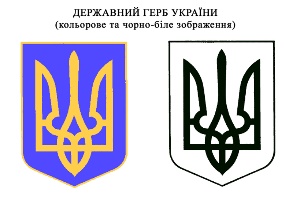 УКРАЇНАПрилуцька міська радаЧернігівська  область Управління освітиН   А   К   А   З		м. Прилуки08.02. 2022                                                                                                       № 11Про перейменування об’єктів нерухомого майна      Відповідно до технічних паспортів на об’єкти нерухомого майна ДНЗ № 11(вулиця Вокзальна, 35 А), ЦНТТМ ( вулиця Галаганівська, 12) та службової записки директора ДНЗ № 11 Олени ГУСАРОВОЇ-ХАРЕЧКО, директора ЦНТТМ Ігоря ФРОЛЕНКА  НАКАЗУЮ:  1)перейменувати об’єкт основного засобу будинок підсобний (підвал) №101310010 на сарай №101310010 в ДНЗ № 11 по вулиці Вокзальній ,35 А  2)перейменувати об’єкт основного засобу овочесховище на 15 т №101330012 на погріб № 101330012 в ДНЗ № 11по вулиці Вокзальній ,35 А ; 3) перейменувати об’єкт основного засобу гараж металевий в ЦНТТМ 101310003 на господарчу будівлю №101310003  в ЦНТТМ по вулиці Галаганівській,12.                  Начальник управління освіти                                      Олександр ПРАВОСУД